МИНИСТЕРСТВО НАУКИ И ВЫСШЕГО ОБРАЗОВАНИЯ РОССИЙСКОЙ ФЕДЕРАЦИИ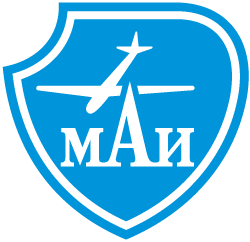 ФЕДЕРАЛЬНОЕ ГОСУДАРСТВЕННОЕ БЮДЖЕТНОЕ ОБРАЗОВАТЕЛЬНОЕ    УЧРЕЖДЕНИЕ ВЫСШЕГО ОБРАЗОВАНИЯ«МОСКОВСКИЙ АВИАЦИОННЫЙ ИНСТИТУТ (национальный исследовательский университет)»Институт №8 «Информационные технологии и прикладная математика»  Кафедра      805Направление подготовки 		Прикладная математика	          Группа М8О-211М-19Магистерская программа		Прикладные задачи машинного обучения и анализа____ _____________________________больших данных__________________________________ Квалификация (степень) 				магистр					Обучающийся		      		Иванов Иван Иванович								  	      (Фамилия  Имя Отчество) Руководитель 				Петров Петр Петрович									        (Фамилия  Имя Отчество) 			к.ф.-м.н., без  ученого  звания, доцент кафедры 805 МАИ    						ученая степень, ученое звание, должность и место работы)СПИСОК ПУБЛИКАЦИЙОбучающийся________________И.И.Иванов Руководитель_________________П.П.Петров№АвторыНазвание публикацииВыходные данные1Иванов И.И.Петров П.П.Исследование численных методов интегрирования для моделирования манёвров воздушной целиМ.: ПАО «НПО «Алмаз», 2019. – с. 18-23.2Иванов И.И.Математическое моделирование движения воздушной цели для анализа возможности маневрирования при перехвате«Гагаринские чтения – 2020»: Сборник тезисов докладов. – М: МАИ,2020. – с. 119-120.3